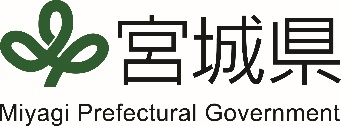 「地域における水素利活用推進セミナーinみやぎ」の開催についてカーボンニュートラルの実現に向け、モビリティ分野の脱炭素化は不可欠であり、特にトラック等の商用車については水素の利活用が注目されていることから、「地域における水素利活用推進セミナーinみやぎ」を開催いたします。本セミナーでは、水素ステーションの現状・将来展望や、全国初の水素で走るＦＣ小型トラック導入事業者様から地域における水素利活用推進についてご講演いただきます。ＦＣ小型トラックの実車展示もございますので、報道機関の皆様におかれましては、ぜひ取材してくださるようお願いいたします。記１　日　時　　令和５年１１月７日（火）午後１時３０分から午後４時まで（午後１時受付開始）２　会　場　　ｋｈｂ東日本放送　ぐりりホール（仙台市太白区あすと長町１－３－１５）３　主　催　　宮城県４　内　容　　(1)「水素ステーションの現状と今後の取り組みについて」日本水素ステーションネットワーク合同会社（JHyM）担当部長　　　様(2)「地域における水素利活用の取組みと今後の展望について」　　　　　　　　　根本通商株式会社　代表取締役　  様(3) ＦＣ小型トラック展示・説明　　　　　　　　　根本通商株式会社　様　　　　　　　※詳細は別紙チラシのとおりです。５　その他　　取材くださる場合は、裏面の取材申込書により、令和５年１１月６日（月）午前１０時までに再生可能エネルギー室宛てお申し込みください。「地域における水素利活用推進セミナーinみやぎ」取材申込書１　取材人数は、当日来場されるすべての方についてご記入ください。２　令和５年１１月６日（月）午前１０時までにFAXまたはE-mailにてお申し込みください。３　当日は、会場受付で名刺の提出をお願いします。記者発表資料令和５年１１月１日再生可能エネルギー室担当：押野、鈴木電話：０２２－２１１－２６８３saiseih@pref.miyagi.lg.jp送付先宮城県環境生活部　再生可能エネルギー室　水素エネルギー推進班FAX：０２２－２１１－２６６９　　E-mail：saiseih@pref.miyagi.lg.jp社名取材機別(該当するものがある場合に○)ムービー　　・　　スチール代表者氏名取材人数代表者の連絡先(電話番号)